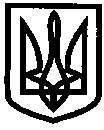 УКРАЇНАУПРАВЛІННЯ ОСВІТИІЗЮМСЬКОЇ МІСЬКОЇ РАДИХАРКІВСЬКОЇ ОБЛАСТІНАКАЗ01.08.2018											№ 271Про затвердження складу конкурсної комісії з добору кандидатур на заміщення вакантних посад педагогічних працівників Комунальної організації «Ізюмський інклюзивно-ресурсний центр» Ізюмської міської радиНа виконання рішення виконавчого комітету Ізюмської міської ради від 25.07.2018 № 0631 «Про затвердження Порядку конкурсного добору                                       на зайняття посад директора та педагогічних працівників Комунальної організації «Ізюмський інклюзивно-ресурсний  центру Ізюмської міської ради»,  наказу управління освіти Ізюмської міської ради Харківської області від 31.07.2018 № 270 «Про проведення конкурсного відбору кандидатур на заміщення вакантних посад педагогічних працівників Комунальної організації «Ізюмський інклюзивно-ресурсний центр» Ізюмської міської ради» НАКАЗУЮ:Затвердити конкурсну комісію з відбору кандидатур на заміщення вакантних посад педагогічних працівників Комунальної організації «Ізюмський інклюзивно-ресурсний центр» Ізюмської міської ради у складі:Безкоровайний Олексій Вікторович, заступник начальника управління освіти Ізюмської міської ради Харківської області;Тертишна Ганна Сергіївна, виконуюча обовʼязки директора Комунальної організації «Ізюмський інклюзивно-ресурсний  центру Ізюмської міської ради»;Лесик Олена Петрівна, начальник відділу кадрового та правового забезпечення управління освіти Ізюмської міської ради Харківської області;Савченко Тетяна Володимирівна, голова міської організації профспілки працівників освіти і науки України (за згодою).Затвердити графік конкурсного відбору кандидатур на заміщення вакантних посад педагогічних працівників Комунальної організації «Ізюмський інклюзивно-ресурсний центр» Ізюмської міської ради (Додаток 1).Конкурсній комісії:3.1.  Провести в терміни, зазначені в графіку, відбір кандидатур на заміщення вакантних посад педагогічних працівників Комунальної організації «Ізюмський інклюзивно-ресурсний центр» Ізюмської міської ради згідно з Порядком, затвердженим рішенням рішення виконавчого комітету Ізюмської міської ради від 25.07.2018 № 0631 «Про затвердження Порядку конкурсного добору  на зайняття посад директора та педагогічних працівників Комунальної організації Ізюмський інклюзивно-ресурсний  центру» Ізюмської міської ради».4. Контроль за виконанням даного наказу залишаю за собою.Заступник начальника управління освіти	                О.В.БезкоровайнийТертишна Додаток 1до наказу управління освіти Ізюмської міської радивід 01.08.2018 № 271Графік проведення конкурсного відбору на посади педагогічних працівників Комунальної організації «Ізюмський інклюзивно-ресурсний центр» Ізюмської міської радиЗаступник начальника управління освіти	                О.В. БезкоровайнийПетров Константин Євгенійович, заступник місього голови;№ з/пПосади педагогічних працівників Комунальної організації «Ізюмський інклюзивно-ресурсний центр» Ізюмської міської радиПовідомлення  кандидатів про час та місце проведення засідання конкурсної комісіїПроведення першого засідання конкурсної комісії та оприлюднення його рішення на офіційному веб-сайті управління освітиРозгляд конкурсною комісією поданих  документівПовідомлення результатів розгляду поданих документів кандидатами та термінів проведення другого засідання конкурсної комісіїПроведення другого засідання конкурсної комісіїта співбесіди з кандидатамиПрийняття рішення конкурсною комісією про визначення переможця конкурсу та оприлюднення його на офіційному веб-сайті управління освітиПризначення на посади педагогічних працівників КО «ІІРЦ»  директором1.Вчитель-логопед17.08.201821.08.201821.08.201821.08.201822.08.201822.08.201823.08.20182.Вчитель-дефектолог17.08.201821.08.201821.08.201821.08.201822.08.201822.08.201823.08.20183.Практичний психолог17.08.201821.08.201821.08.201821.08.201822.08.201822.08.201823.08.20184. Вчитель лікувальної фізкультури (вчитель-реабілітолог)17.08.201821.08.201821.08.201821.08.201822.08.201822.08.201823.08.2018